          	В соответствии с пунктом 6 статьи 41 Бюджетного кодекса Российской Федерации, Совет Верхнеландеховского муниципального районаР Е Ш И Л :	1. Внести в решение Совета Верхнеландеховского муниципального района от 21.12.2011 № 39 «Об определении размера арендной платы за пользование имуществом, находящимся в собственности Верхнеландеховского муниципального района» следующие изменения и дополнения:         1.1. Наименование решения изложить в новой редакции:          «Об установлении арендной платы за пользование имуществом, находящимся в собственности Верхнеландеховского муниципального района»;         1.2.Дополнить решение пунктом 4.1 следующего содержания:          «4.1. Порядок, условия и сроки внесения арендной платы определяются договором аренды.».	2. Обнародовать настоящее  решение  в соответствии с Уставом Верхнеландеховского муниципального района.     Глава Верхнеландеховского     муниципального района:             				Г.Н.ФРОЛОВА                      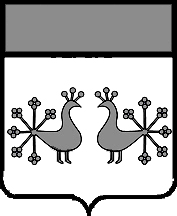 Ивановская областьИвановская областьИвановская областьВерхнеландеховский  муниципальный  районСОВЕТ ВЕРХНЕЛАНДЕХОВСКОГО МУНИЦИПАЛЬНОГО РАЙОНА пятого  созываР Е Ш Е Н И ЕВерхнеландеховский  муниципальный  районСОВЕТ ВЕРХНЕЛАНДЕХОВСКОГО МУНИЦИПАЛЬНОГО РАЙОНА пятого  созываР Е Ш Е Н И ЕВерхнеландеховский  муниципальный  районСОВЕТ ВЕРХНЕЛАНДЕХОВСКОГО МУНИЦИПАЛЬНОГО РАЙОНА пятого  созываР Е Ш Е Н И ЕВерхнеландеховский  муниципальный  районСОВЕТ ВЕРХНЕЛАНДЕХОВСКОГО МУНИЦИПАЛЬНОГО РАЙОНА пятого  созываР Е Ш Е Н И ЕВерхнеландеховский  муниципальный  районСОВЕТ ВЕРХНЕЛАНДЕХОВСКОГО МУНИЦИПАЛЬНОГО РАЙОНА пятого  созываР Е Ш Е Н И ЕВерхнеландеховский  муниципальный  районСОВЕТ ВЕРХНЕЛАНДЕХОВСКОГО МУНИЦИПАЛЬНОГО РАЙОНА пятого  созываР Е Ш Е Н И Еот    24 . 06 . 2015   г.от    24 . 06 . 2015   г.от    24 . 06 . 2015   г.№  11п.Верхний Ландехп.Верхний Ландех        О внесении изменений в решение Совета Верхнеландеховского муниципального района от 21.12.2011 № 39 «Об определении размера арендной платы за пользование имуществом, находящимся в собственности Верхнеландеховского муниципального района»